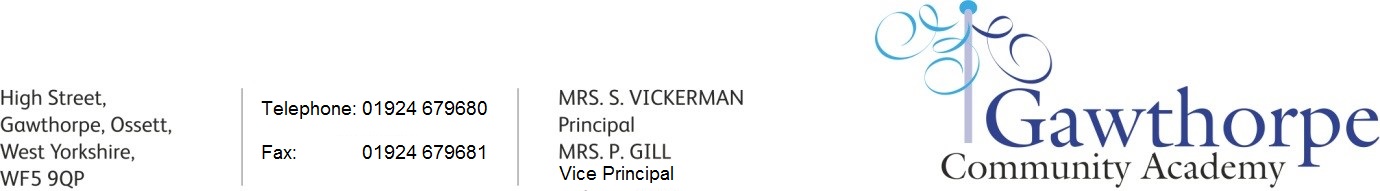 This Policy was adopted by the governing body ofGawthorpe Community AcademySafeguarding & Child Protection PolicyDated: September 2021Date for Review: September 2022Safeguarding and Child Protection PolicyDate of publication: 1.9.2021		                   	Review date: 1.9.2022Contents:Part APolicy statement, principles and terminologyP5
Safeguarding legislation and guidance P9
Roles and responsibilities P10
Good practice guidelines for staff code of conduct (incl Safer Working Practice)P14
Abuse of position of trust P15
Children who may be particularly vulnerableP16Emotional Health and wellbeing (incl suicide/death of a student)P17Sexual Violence and Sexual Harassment between students and other current issues (incl When to report to police)P19Online SafetyP28
Helping children to keep themselves safe/RSHEP29
 Support for those involved in a child protection issue P30
Complaints procedure P31If you have concerns about a colleague or safeguarding practice P31
Allegations against staff P31
Staff training and inductionP32Safer recruitment P33Site securityP34
Extended school and off-site arrangements P34
Photography and imagesP35Physical intervention and the use of forceP35
Intimate careP35First Aid and supporting children at school with medical conditionsP36Changing rooms and other sports issuesP36Special circumstances (to be included as appropriate to your school)P3625 Remote Learning Safeguarding ConsiderationsP37Part B 		CHILD PROTECTION PROCEDURESCategories and definitions of abuse including grooming, Indicators, Impact, Taking action, Early intervention, Dealing with Disclosures/Allegations, Notifying parents, Recording and monitoring, Referral to social care, Referral to police, Home visits, Confidentiality and Information sharing, Local and National contacts.P38Designated Safeguarding Lead		Danielle Sidebottom		Date	25.04.22Prevent Lead					Curtis White			            Date:	25.04.22Deputy Designated Safeguarding Lead  Curtis White						Diane Croisdale						Natasha White Viki Jaques 											Date: 25.04.22Headteacher				Curtis White				Date: 25.04.22Nominated Safeguarding Governor 	Joanne Marsden			Date: 19.09.21Policy Statement and PrincipalsThis policy is one of a series in the school’s integrated safeguarding portfolios and approach. Documents & Policies - Gawthorpe Academy (ipmat.co.uk)Related safeguarding portfolio policies/procedures: Death of a child procedureGDPRRemote Education proceduresRelationships, Sex and Health EducationSupporting students with a medical conditionStudent Behaviour incl acceptable IT useStaff code of conduct incl Acceptable IT useEducational VisitsAttendance/uncollected childTackling bullying SEND Online Safety Missing Children – on and off siteLone working/photography/transporting studentsPhysical intervention and the use of reasonable forceFirst Aid/sick childrenPersonal and intimate care Complaints procedure Appropriate physical contactWhistleblowing Safer recruitment Managing allegations Grievance and disciplinaryComplaintsExclusions Lock down /evacuation Emergency PlanningIt should be considered alongside Health and Safety legislative requirements https://www.gov.uk/government/publications/health-and-safety-advice-for-schools The school’s safeguarding arrangements are inspected by Ofsted -  Inspecting Safeguarding in early years, education and skills settings.Our core safeguarding principles are: The school’s responsibility to safeguard and promote the welfare of children is of paramount importance Safer children make more successful learners Representatives of the school community will be involved in policy development and review Policies will be reviewed annually unless an incident or new legislation or guidance suggests the need for an interim review. The school will work with other agencies and share information appropriately to ensure the safety and wellbeing of our students.Actions will be taken in the best interests of the child.Child protection statement: We recognise our moral and statutory responsibility to safeguard and promote the welfare of all children. We endeavour to provide a safe and welcoming environment, maintaining a culture of vigilance, where children are respected and valued. We will act quickly and follow our procedures to ensure children receive early help and effective support, protection and justice. Safeguarding is:Protecting children from maltreatment;Preventing the impairment of children’s mental and physical health or development;Ensuring that children grow up in circumstances consistent with the provision of safe and effective care; andTaking action to enable all children to have the best outcomes.Policy principles:Welfare of the child is paramount; actions will be taken in the child best interests.All children, regardless of age, gender, ability, culture, race, language, religion or sexual identity, have equal rights to protection All staff have an equal responsibility to identify children who may benefit from early help and to act on any suspicion or allegation that may suggest a child is at risk of harm.There is a culture of vigilance, transparency, openness and, if needed, challenge with regards to maintaining high standards in safeguarding.Pupils and staff involved in child protection issues will receive appropriate support Policy aims :To provide all staff with the necessary information to enable them to meet their child protection responsibilities To ensure consistent good practice To demonstrate the school’s commitment with regard to child protection to pupils, parents and other partners To contribute to the school’s safeguarding portfolio The procedures contained in this policy apply to all staff and governors and are consistent with those of the;West Yorkshire Consortium Procedures http://westyorkscb.proceduresonline.com/index.htmWSCP Wakefield Safeguarding Children Partnershiphttps://www.wakefieldscp.org.uk/We will engage locally with Wakefield Safeguarding Children Partnership including taking part in the annual safeguarding audit and training offer.Equality Act 2010: https://www.gov.uk/government/publications/equality-act-2010-advice-for-schoolsAs a school we welcome our duties under the Equality Act 2010.  The general duties are to:eliminate discriminationadvance equality of opportunityfoster good relationsWe will ensure that those with protected characteristics are not discriminated against and are given equality of opportunity. We recognise, welcome and respect diversity.Coronavirus:We recognise that the global Covid 19 pandemic has had a significant impact on some of our pupils and increased pressure on our safeguarding staff. It is recognised that Coronavirus lockdowns have been, and may continue to be, a highly vulnerable time for children and families. We understand that poor behaviour may be a sign of trauma. The school outlines the continued support offered in this policy. Guidance for Schools Coronavirus;https://www.gov.uk/government/collections/guidance-for-schools-coronavirus-covid-19Due To Coronavirus we have implemented the following measures in school;Staff are required to keep socially distant from pupils and staff from other classes where ever possible. Large gatherings, such as assemblies are not taking place face to face and will remain remote. Staff meetings are held in the hall where social distancing can be adhered to.Visitors to school have been kept to a minimum at this time. Parent meetings are held by telephone or virtually where possible. Any face to face meetings with outside agencies or parents are held in the hall where social distancing can be adhered to.Each class has a member of support staff who is first aid trained. Any first aid incidents are treated by the member of staff responsible for the class. Lunch time staff have been allocated a class responsibility. They are all first aid trained and will attend to any first aid needs within that class group. Intimate care needs are provided by staff working within the class. Intimate care plans are available for those with medical needs. Reasonable force is used as a last resort for the safety of children and staff. Diane Croisdale is responsible for the log of team teach incidents. As this is used as a safety measure in extreme behaviour incidents the nearest team teach trained member of staff attends.Parents have been asked to remain socially distant at pick up times. Staggered start and end times reduce the congestion at gates and in playground areas. Children are dropped off at the gate to reduce congestion and allow social distancing. Children have allocated entrances and exits to reduce mixing. Where several groups of children are picked up from the same area of the playground, class labels are used to spread out parents and children. Research suggests that between 6-19% of school aged children will suffer severe maltreatment, and disabled children are three to four times more likely to be abused. Five children in an average classroom have a diagnosable mental health condition. Due to their day-to-day contact with pupils, school staff are uniquely placed to observe changes in children’s behaviour and the outward signs of abuse and mental health concerns. Children may also turn to a trusted adult in school when they are in distress or at risk. It is vital that school staff are alert to the signs of abuse, both inside (e.g. bullying or staff grooming behaviours) and outside the school and understand the procedures for reporting their concerns. We will create an open transparent culture and environment where staff and students feel safe and can raise any issues. Staff will be supported to be professionally curious with regards to safeguarding matters and to use a restorative approach when working with children, families and other agencies. The school will act on identified concerns and provide early help, or support others to do so, to prevent concerns from escalating.Safeguarding Legislation and GuidanceEducation Act 2002:Section 175 of the Education Act 2002 requires local education authorities and the governors of maintained schools and further education (FE) colleges to make arrangements to ensure that their functions are carried out with a view to safeguarding and promoting the welfare of children. Education (Independent Schools Standards) Regulations 2014 require independent schools to have arrangements to safeguard and promote the welfare of children who are pupils at the school.  The same applies through the Non Maintained Special Schools (England) Regulations 2015Counter Terrorism and Security Act 2015: Section 26 Applies to schools and other providers;To have due regard to the need to prevent people being drawn into terrorism.Serious Crime Act 2015:Includes the mandatory reporting of FGM.Working Together to Safeguarding Children (2018):This document covers the legislative requirements and expectations on all services working with children to safeguard and promote the welfare of Children. The three safeguarding Partners of Health, Police and Local Authority will make arrangements for education to be fully engaged in their local area arrangements.https://www.gov.uk/government/publications/working-together-to-safeguard-children--2Keeping Children Safe in Education (2021): Schools and colleges must have regard to this guidance when carrying out their duties to safeguard and promote the welfare of children. https://www.gov.uk/government/publications/keeping-children-safe-in-education--2All staff should read Part One and Annex B (or Annex A for those not working directly with students) and staff can find a copy on the staff safeguarding notice board. Sexual Violence and Sexual Harassment between children in schools and colleges:Sexual violence and sexual harassment between children in schools and colleges - GOV.UK (www.gov.uk)Prevent Duty Guidance – England and Wales:Covers the duty of schools and other providers in section 29 Counter Terrorism and Security Act 2015, to have due regard to the need to prevent people being drawn into terrorism.https://www.gov.uk/government/publications/prevent-duty-guidancehttps://www.gov.uk/government/publications/protecting-children-from-radicalisation-the-prevent-dutyTeaching Standards:The Teacher Standards 2012 state that teachers, including head teachers should safeguard children’s wellbeing and maintain public trust in the teaching profession as part of their professional duties.For nurseries Statutory Framework for the Early Years Foundation Stage Roles and Responsibilities All staff have a responsibility for Safeguarding no matter what their role. These are outlined clearly in Keeping Children Safe in Education 2021 of which appropriate sections will be issued to all staff.We will ensure that an appropriate senior member of staff, from the school or college leadership team, is appointed to the role of designated safeguarding lead. The designated safeguarding lead will take lead responsibility for safeguarding and child protection (including online safety). This will be explicit in the role holder’s job description. We recognise this role carries a significant level of responsibility and they will have the appropriate status and authority within the school to carry out the duties of the post. They will be given the time, funding, training, resources and support to provide advice and support to other staff on child welfare and child protection matters, to take part in strategy discussions and inter-agency meetings, and/or to support other staff to do so, and to contribute to the assessment of children. Voice of the child:We will always seek and record the voice of the child and take this into consideration when taking decisions. However, there may be circumstances where we override the students wishes and feelings to act in their best interests.Equality and Diversity:All members of the school staff and governing body will uphold the ethos of the Equality Act and any prejudicial related incidents will be recorded and actioned immediately.Deputy designated safeguarding leads:Any deputies will be trained to the same standard as the designated safeguarding lead and the role will be explicit in their job description. Whilst the activities of the designated safeguarding lead can be delegated to appropriately trained deputies, the ultimate lead responsibility for child protection, as set out, remains with the designated safeguarding lead, this lead responsibility should not be delegated. Availability:During term time the designated safeguarding lead (or a deputy) will always be available (during school or college hours) for staff in the school or college to discuss any safeguarding concerns. Whilst generally we would hope that the DSL was available in person on occasion phone or skype etc may be appropriate. We will arrange adequate and appropriate DSL cover for any out of hours/out of term activities.DSL responsibilities:refer cases of suspected abuse to the local authority children’s social care as required/ support staff who make referrals to local authority children’s social care. refer cases to the Channel programme where there is a radicalisation concern as required/support staff who make referrals to the Channel programme. refer cases where a person is dismissed or left due to risk/harm to a child to the Disclosure and Barring Service as required.refer cases where a crime may have been committed to the Police as required. 2491596 C&YP schools guides.indd (npcc.police.uk)act as a source of support, advice and expertise for all staffact as a point of contact with the three safeguarding partnersliaise with the headteacher or principal to inform him or her of issues especially ongoing enquiries under section 47 of the Children Act 1989 and police investigations. as required, liaise with the “case manager” (as per Part four) and the LADO Local Authority Designated Officer(s) for child protection concerns in cases which concern a staff member.liaise with staff (especially teachers, pastoral support staff, school nurses, IT Technicians, senior mental health leads and SENCOs or the named person with oversight for SEN in a college) on matters of safety and safeguarding (including online and digital safety) and when deciding whether to make a referral by liaising with relevant agencies so the needs are considered holistically.liaise with the senior mental health lead and, where available, the Mental Health Support Team, where safeguarding concerns are linked to mental health; promote supportive engagement with parents and/or carers in safeguarding and promoting the welfare of children, including where families may be facing challenging circumstances; work with the headteacher and relevant strategic leads, taking lead responsibility for promoting educational outcomes by knowing the welfare, safeguarding and child protection issues that children in need are experiencing, or have experienced, and identifying the impact that these issues might be having on children’s attendance, engagement and achievement at school or college. This includes: ensure that the school or college knows who its cohort of children who have or have had a social worker are, understanding their academic progress and attainment, and maintaining a culture of high aspirations for this cohort; and support teaching staff to provide additional academic support or reasonable adjustments to help children who have or have had a social worker reach their potential, recognising that even when statutory social care intervention has ended, there is still a lasting impact on children’s educational outcomes.The designated safeguarding lead is responsible for ensuring that child protection files are kept up to date. Information should be kept confidential and stored securely. It is good practice to keep concerns and referrals in a separate child protection file for each child. Records should include: a clear and comprehensive summary of the concerndetails of how the concern was followed up and resolveda note of any action taken, decisions reached and the outcomeThey should ensure the file is only accessed by those who need to see it and where the file or content within it is shared, this happens in line with information sharing advice as set out in Part one and Part two of KCSIE 21. Where children leave the school or college (including in year transfers) the designated safeguarding lead should ensure their child protection file is transferred to the new school or college as soon as possible, and within 5 days for an in-year transfer or within the first 5 days of the start of a new term. This should be transferred separately from the main pupil file, ensuring secure transit, and confirmation of receipt should be obtained. Receiving schools and colleges should ensure key staff such as designated safeguarding leads and SENCOs or the named person with oversight for SEN in colleges, are aware as required. Lack of information about their circumstances can impact on the child’s safety, welfare and educational outcomes. In addition to the child protection file, the designated safeguarding lead should also consider if it would be appropriate to share any additional information with the new school or college in advance of a child leaving to help them put in place the right support to safeguard this child and to help the child thrive in the school or college. For example, information that would allow the new school or college to continue supporting children who have had a social worker and been victims of abuse and have that support in place for when the child arrives.The designated safeguarding lead should: ensure each member of staff has access to, and understands, the school’s or college’s child protection policy and procedures, especially new and part-time staff; ensure the school’s or college’s child protection policy is reviewed annually (as a minimum) and the procedures and implementation are updated and reviewed regularly, and work with governing bodies or proprietors regarding this; ensure the child protection policy is available publicly and parents are aware of the fact that referrals about suspected abuse or neglect may be made and the role of the school or college in this; link with the safeguarding partner arrangements to make sure staff are aware of any training opportunities and the latest local policies on local safeguarding arrangementshelp promote educational outcomes by sharing the information about the welfare, safeguarding and child protection issues that children who have or have had a social worker are experiencing with teachers and school and college leadership staff.The designated safeguarding lead (and any deputies) should undergo training to provide them with the knowledge and skills required to carry out the role. This training should be updated at least every two years. The designated safeguarding lead should undertake Prevent awareness training. Training should provide designated safeguarding leads with a good understanding of their own role, how to identify, understand and respond to specific needs that can increase the vulnerability of children, as well as specific harms that can put children at risk, and the processes, procedures and responsibilities of other agencies, particularly children’s social care, so they: understand the assessment process for providing early help and statutory intervention, including local criteria for action and local authority children’s social care referral arrangements; have a working knowledge of how local authorities conduct a child protection case conference and a child protection review conference and be able to attend and contribute to these effectively when required to do so;understand the importance of the role the designated safeguarding lead has in providing information and support to children social care in order to safeguard and promote the welfare of children; understand the lasting impact that adversity and trauma can have, including on children’s behaviour, mental health and wellbeing, and what is needed in responding to this in promoting educational outcomes; are alert to the specific needs of children in need, those with special educational needs and disabilities (SEND), those with relevant health conditions and young carers;understand the importance of information sharing, both within the school and college, and with the safeguarding partners, other agencies, organisations and practitionersunderstand and support the school or college with regards to the requirements of the Prevent duty and are able to provide advice and support to staff on protecting children from the risk of radicalisation; are able to understand the unique risks associated with online safety and be confident that they have the relevant knowledge and up to date capability required to keep children safe whilst they are online at school or college; can recognise the additional risks that children with special educational needs and disabilities (SEND) face online, for example, from online bullying, grooming and radicalisation and are confident they have the capability to support children with SEND to stay safe online; obtain access to resources and attend any relevant or refresher training courses; and,encourage a culture of listening to children and taking account of their wishes and feelings, among all staff, in any measures the school or college may put in place to protect them. In addition to the formal training set out above, their knowledge and skills should be refreshed (this might be via e-bulletins, meeting other designated safeguarding leads, or simply taking time to read and digest safeguarding developments) at regular intervals, as required, and at least annually, to allow them to understand and keep up with any developments relevant to their role.Training should support the designated safeguarding lead in developing expertise, so they can support and advise staff and help them feel confident on welfare, safeguarding and child protection matters. This includes specifically to: ensure that staff are supported during the referrals processes; andsupport staff to consider how safeguarding, welfare and educational outcomes are linked, including to inform the provision of academic and pastoral supportIt is important that children feel heard and understood. Therefore, designated safeguarding leads should be supported in developing knowledge and skills to: encourage a culture of listening to children and taking account of their wishes and feelings, among all staff, and in any measures the school or college may put in place to protect them; and, understand the difficulties that children may have in approaching staff about their circumstances and consider how to build trusted relationships which facilitate communicationThe critical importance of recording, holding, using and sharing information effectively is set out in Parts one, two and five of KSCIE, and therefore the designated safeguarding lead should be equipped to:understand the importance of information sharing, both within the school and college, and with other schools and colleges on transfer including in-year and between primary and secondary education, and with the safeguarding partners, other agencies, organisations and practitioners; understand relevant data protection legislation and regulations, especially the Data Protection Act 2018 and the UK General Data Protection Regulation (UK GDPR); and, be able to keep detailed, accurate, secure written records of concerns and referrals and understand the purpose of this record-keepingThe Governing Body and Headteacher ensures that the school complies by addressing all aspects of Part 2 of KCSIE 2021. Each local governing board will receive a termly safeguarding update which will can be found on Headteachers report. Good Practice Guidelines and Staff Code of ConductTo meet and maintain our responsibilities towards pupils we need to agree standards of good practice which form a code of conduct for all staff. Good practice includes: treating all pupils with respect being alert to changes in pupils’ behaviour and to signs of abuse and neglectrecognising that challenging behaviour may be an indicator of abuse setting a good example by conducting ourselves appropriately, including online. involving pupils in decisions that affect them encouraging positive, respectful and safe behaviour among pupils including challenging inappropriate, sexual or discriminatory language or behaviour.avoiding behaviour or language which could be seen as favouring pupils. avoiding any behaviour which could lead to suspicions of anything other than a professional relationship with pupils.reading and understanding the school’s child protection policy and guidance documents on wider safeguarding issues, for example bullying, behaviour, missing education and appropriate IT/social media use. asking the pupil’s permission before initiating physical contact, such as assisting with dressing, physical support during PE or administering first aid maintaining appropriate standards of conversation and interaction with and between pupils.  Avoiding the use of sexualised or derogatory language, even in joke.being clear on professional boundaries and conduct with other staff when pupils are present. being aware that the personal, family circumstances and lifestyles of some pupils lead to an increased risk of abuseapplying the use of reasonable force only as a last resort and in compliance with school proceduresdealing with student infatuations in an open and transparent way e.g. informing the correct managers and managing the situation in a way which is sensitive to the feelings of the student.referring all concerns about a pupil’s safety and welfare to a DSL, or, if necessary directly to police or children’s social carefollowing the school’s rules with regard to communication with pupils and use of social media and online networkingavoiding unnecessary time alone with pupils and risk manage any time alone or 1:1 working.avoiding sharing excessive personal information with pupils.Transporting StudentsIn general staff will not transport students in their own vehicles. If it is necessary staff will ensure they have business insurance, ensure student is in the back seat wearing a seatbelt and that other staff and parents are informed of departure and estimated arrival times.We follow Inspire Partnership Multi-Academy Trust code of conduct policy which is woven into our trust and school vision and values. All of our staff are regularly reminded of codes of conduct and safer working practice and aware of and follow;Safer Working Practices in Education guidance 2019https://www.saferrecruitmentconsortium.org/Abuse of Position of Trust All school staff are aware that inappropriate behaviour towards pupils is unacceptable and that their conduct towards pupils must be beyond reproach. Disciplinary and, in some cases, legal action can be taken if professional standards are not upheld.In addition, staff should understand that, under the Sexual Offences Act 2003, it is an offence for a person over the age of 18 to have a sexual relationship with a person under the age of 18, where that person is in a position of trust, even if the relationship is consensual. This means that any sexual activity between a member of the school staff and a pupil under 18 may be a criminal offence, even if that pupil is over the age of consent. Children Who May Be Particularly Vulnerable Some children may have an increased risk of abuse. It is important to understand that this increase in risk is due more to societal attitudes and assumptions, and child protection procedures that fail to acknowledge children’s diverse circumstances, rather than the individual child’s personality, impairment or circumstances. Many factors can contribute to an increase in risk, including prejudice and discrimination, isolation, social exclusion, communication issues and reluctance on the part of some adults to accept that abuse can occur. To ensure that all of our pupils receive equal protection, we will give special consideration to children who are: disabled or have special educational needs SENDYoung CarersChildren who need a social workerChildren in Care/ those recently returned to family from careChildren Missing Education CME and children missing from school.privately fostered LGBT (lesbian gay bisexual trans)asylum seekers living transient lifestyles do not have English as a first languageaffected by domestic abuse/substance misuse/drug use/parental mental health issuesaffected by mental health issues including self-harm and eating disorders.affected by poor parentingat risk of Fabricated or Induced Illnessat risk of gang and youth violence.living away from homevulnerable to being bullied, or engaging in bullying including cyber, homophobic, racist etc. missing from home or careliving in chaotic and unsupportive home situations vulnerable to discrimination and maltreatment on the grounds of race, ethnicity, religion, disability or sexuality vulnerable to extremism or radicalisation.vulnerable to faith abuseinvolved directly or indirectly in child sexual exploitation CSE,CCE or traffickingat risk of Honour Based Violence/Abuse (HBV/A) including;female genital mutilation (FGM) ,forced marriage and breast ironing. This list provides examples of additional vulnerable groups and is not exhaustive. SEND Pupils:We know disabled children are 3-4 times more likely to suffer abuse than those without disabilities and can be disproportionally impacted by bullying. Our staff are alert to this and do not ignore signs and indicators nor dismiss them as ‘part of the disability’. Additional time and communication means will be in place to allow children to communicate effectively with staff and extra consideration will be given if using restraint.https://www.gov.uk/government/publications/safeguarding-disabled-children-practice-guidanceWakefield SEND local offer;http://wakefield.mylocaloffer.org/HomeEmotional Health and WellbeingMental health is a state of well-being in which every individual realises his or her own potential, can cope with the normal stresses of life, can work productively and fruitfully, and is able to make a contribution to her or his community. (World Health Organization)In an average classroom 5 students will be suffering from a diagnosable mental health condition.All staff are aware that mental health problems can, in some cases, be an indicator that a child has suffered or is suffering abuse. Only appropriately trained professionals can diagnose mental health problems but staff in school are well placed to identify behaviour that may suggest an issue. If staff have concerns about the mental health of a pupil they will speak to relevant staff within the school including, if necessary, the DSL. If a student presents with a medical emergency then this is actioned immediately. Where a CAMHS referral is necessary then this is managed by Diane Croisdale the learning mentor. Our mental health lead is Danielle Sidebottom.If individual care plans are required this should be drawn up involving the pupil, the parents and relevant health professionals. This can include: Details of a pupil’s conditionSpecial requirements and precautionsMedication and any side effectsWhat to do and who to contact in an emergency The role the school can play We understand the impact that the global pandemic of coronavirus will have on our staff and students. At our school, we aim to promote positive mental health for every member of our staff and student body as well as respond to mental ill health. We will ensure emotional support is provided especially during stressful time e.g. exams.Possible warning signs of mental health issues can include:Physical signs of harm that are repeated or appear non-accidentalChanges in eating or sleeping habits Increased isolation from friends or family, becoming socially withdrawnChanges in activity and mood Lowering of academic achievementTalking or joking about self-harm or suicideAbusing drugs or alcoholExpressing feelings of failure, uselessness or loss of hopeChanges in clothing – e.g. long sleeves in warm weather Secretive behaviourSkipping PE or getting changed secretivelyLateness to or absence from schoolRepeated physical pain or nausea with no evident causeAn increase in lateness or absenteeismWe understand that taking a listening and empathetic approach is important when talking to students about their mental health issues. This can sometimes be what is initially needed by the student rather than advice or direction. If there are any safeguarding concerns discussion with the DSL will take place.We do this by:Staff help children to understand their emotions and feelings better by talking through problems and incidents. Staff help children feel comfortable sharing any concerns or worriesStaff help children socially to form and maintain relationships using restorative practice when appropriateStaff promote self-esteem and ensure children know that they count using learning powers and behavioursStaff encourage children to be confident and ‘dare to be different’Staff help children to develop emotional resilience and to manage setbacksWhen children need further support, we have a Learning Mentor in school who can address individuals needsWe offer different levels of support:Universal Support– This is delivered through our overall ethos and our wider curriculum using our Values Based Curriculum, Learning Powers, PSHE and Picture News to meet the needs of all our pupils.Additional support– We offer bespoke workshops for groups of children who may have short term needs and those who may have been made vulnerable by life experiences.Targeted support– Our pastoral team work closely with children and their families to offer a personalised approach to support wellbeing.Weekly children of concern meetings are held with staff to discuss any issues which may be affecting a child’s ability to learn. Diane Croisdale is our learning mentor, whose role in school is to support children with any issues affecting them at school or home. Building relationships with our children is central to the support we can provide to children within our care. From checking in with pupils to restorative practice resolving conflicts all issues are followed up and further support put in place when needed. This daily practice of building positive relationships and recording allows the DSL team to monitor progress and seek external advice or make referrals to Early help when needed. Mental Health & Wellbeing - Gawthorpe Academy (ipmat.co.uk)PSHE and RSE - Gawthorpe Academy (ipmat.co.uk)Students are encouraged to access local support via WF-I-Can website.https://wf-i-can.co.uk/We use Wakefield Resilience framework to build resilience in our students. https://www.riskandresilience.org.uk/Promoting and supporting mental health and wellbeing in schools and colleges - GOV.UK (www.gov.uk)https://youngminds.org.uk/youngminds-professionals/https://www.selfharm.co.uk/https://www.beateatingdisorders.org.uk/types/do-i-have-an-eating-disorderhttps://www.gov.uk/government/publications/mental-health-and-behaviour-in-schools--2Suicide:We recognise that suicide is one of the biggest killers of children and young people in the UK. We are working towards the national guidance document ‘Building a Suicide Safer School/College’ by Papyrus; advice on policy, prevention, postvention etc.https://papyrus-uk.org/wp-content/uploads/2018/10/400734-Schools-guide-PAPYRUS.pdfWe have issued all of our staff with Wakefield Public Health ‘Supporting a young person with suicidal thoughts’. Which provides staff with practical tips on how to talk to young people about suicide.Local support can be found;http://www.wakefield.gov.uk/health-care-and-advice/public-health/mental-health-wellbeing/childrens-mental-healthSamaritans step by step guide responding to a suicide;https://www.samaritans.org/how-we-can-help/schools/step-step/step-step-resources/If a serious incidents happens involving one of our pupils we will immediately inform the Local Authority by contacting social care/MASH.Managing a sudden death in the school community; Rebuilding Lives Together (lgfl.org.uk)Sexual Violence and Sexual Harassment (SVSH) & other Current IssuesThere are many issues of concern affecting children today and not all can be listed here. For a guidance list, see Part 1 and Annex B in Keeping Children Safe in Education. The issues are often complex and overlap. For resources on a wide range of safeguarding topics locally https://www.wakefieldscp.org.uk/education/We have a consistent approach of following a robust sequential RSHE program, following our procedures and consulting with other agencies if there are any concerns with any of our pupils. When to report to police the following guidance will be followed;https://www.npcc.police.uk/documents/Children%20and%20Young%20people/When%20to%20call%20the%20police%20guidance%20for%20schools%20and%20colleges.pdfOnline safety is exceptionally important and will continue to receive a high priority as an issue, as it is often how issues are facilitated such as sexual harassment, CCE, CSE, radicalisation, bullying etc. Appropriate filters and monitoring are in place, as well as education of staff and pupils. See later section.Peer on Peer/Child on Child Abuse – sharing nudes & semi nudes/bullying/racism/sexual assaults/physical assault/hazing or initiatingChild on child abuse, will always be taken seriously and swiftly acted upon, under the appropriate policy e.g. safeguarding, behaviour, bullying and a risk assessment completed as required. Students will be encouraged to report any concerns freely.It will not dismissed as ‘banter’ or ‘part of growing up’. These issues are part of PSHE /RSHE lessons and discussions. Victims will be supported through the school’s pastoral system. Sexual Violence and Harassment Sexual violence and sexual harassment can occur between two children of any age and sex, from primary through to secondary stage and into colleges. It can occur through a group of children sexually assaulting or sexually harassing a single child or group of children. Sexual violence and sexual harassment exist on a continuum and may overlap; they can occur online and face to face (both physically and verbally) and are never acceptable. Like with all safeguarding issues our staff will recognise that ‘it could happen here’ and be vigilant to signs and indicators that a student could be suffering. Addressing inappropriate behaviour (even if it appears to be relatively innocuous) can be an important intervention that helps prevent problematic, abusive and/or violent behaviour in the future. Girls are especially vulnerable to this type of abuse.Sexual Violence includes rape, assault by penetration and sexual assault.Sexual Harassment is unwanted conduct of a sexual nature and can include lewd comments/sexual jokes, physical behaviour e.g. showing sexual pictures, deliberately touching/brushing up against someone, online sexual harassment, upskirting.we will;never tolerate or normalise this behaviour and are very clear is not an inevitable part of growing up; not tolerate or dismiss sexual violence or sexual harassment as “banter”, “part of growing up”, “just having a laugh” or “boys being boys”; challenge behaviour (potentially criminal in nature), such as grabbing bottoms, breasts and genitalia and flicking bras/pulling down trousers and lifting up skirts. understand that all of the above can be driven by wider societal factors beyond the school and college, such as everyday sexist stereotypes and everyday sexist language. ensure this is addressed through our sequential RSHE program.ensure all incidents are recorded and acted upon swiftly.Consent is about having the freedom and capacity to choose. Consent can be withdrawn at anytime. We recognise children with Special Educational Needs and Disabilities (SEND) are three times more likely to be abused than their peers. Additional barriers can sometimes exist when recognising abuse in SEND children. These can include: assumptions that indicators of possible abuse such as behaviour, mood and injury relate to the child’s disability without further exploration; the potential for children with SEND being disproportionately impacted by behaviours such as bullying and harassment, without outwardly showing any signs; and communication barriers and difficulties overcoming these barriers. Therefore any reports of abuse involving children with SEND will involve liaison with the Designated Safeguarding Lead (or deputy) and the SENCO Children who are lesbian, gay, bi, or trans (LGBT) can be targeted by their peers. In some cases, a child who is perceived by their peers to be LGBT (whether they are or not) can be just as vulnerable as children who identify as LGBT. We will follow outlined guidance on any cases of sexual violence and harassment between students.https://www.gov.uk/government/publications/sexual-violence-and-sexual-harassment-between-children-in-schools-and-collegesPart 5 of Keeping Children Safe in Education:Victim’s will never be blamed or made to feel ashamed for coming forward. We will ensure support for the alleged perpetrator as well as the alleged victim throughout the process. Support can run alongside any sanctions for perpetrator as we realise perpetrators may be victims themselves. We will seek advice from other agencies such as police or social care if the case is above early help or internal management.Students are encouraged to report any concerns to a trusted member of staff. Our assemblies ensure that children know who to go to and our school council is supported in writing a children friendly child protection policy which is shared with the whole school and revisited every term. Records of any SVSH are kept on CPOMs and discussed in DSL meetings where policies are consulted and external support will be contacted.Sexual Assault Referral Centre SARC;				https://www.hazlehurstcentre.org/also see victim support services in Wakefield (on webpage)In April 2021 in response to ‘Everyone’s Invited’ website testimonies the NSPCC set up a Report Abuse in Education Helpline 0800 136 663. For children/adults/professionals and parents.UpskirtingUpskirting is a term used to describe the act of taking a sexually intrusive photograph under a persons clothing without their permission/knowledge with the intention of viewing to obtain sexual gratification or to cause the victim humiliation, distress or alarm. This is a criminal offence. We will take police advice on any cases of this in school.Sharing Nudes and Semi Nudes (previously known as Sexting/Youth Produced Sexual Imagery)This is defined as the sending or posting of nude or semi-nude images, videos or live streams online by young people under the age of 18. This could be via social media, gaming platforms, chat apps or forums. It could also involve sharing between devices via services like Apple’s AirDrop which works offline. Alternative terms used by children and young people may include ‘dick pics’ or ‘pics’. The motivations for taking and sharing nude and semi-nude images, videos and live streams are not always sexually or criminally motivated. This advice does not apply to adults sharing nudes or semi-nudes of under 18-year olds. This is a form of child sexual abuse and must be referred to the police as a matter of urgencySchool will follow the below guidance to define, assess and respond to any incident; and staff will avoid viewing, saving or forwarding any images or videos. Agencies such as police and social care will be involved if required.Sharing nudes and semi-nudes: advice for education settings working with children and young people - GOV.UK (www.gov.uk)Remove a nude image shared online | ChildlineSearching screening and confiscation guidance for schools; https://www.gov.uk/government/publications/searching-screening-and-confiscationAny incident involving sharing nudes or semi nudes will be discussed by the DSL team and dealt with on a case by case basis. Staff will not ask to see any of the images. Support will be given to the victim and perpetrator to ensure their wellbeing is priority. Timetable adjustments may be needed in order to support individuals. Reference to the UK Council for internet Safety Sharing nudes and semi nudes will be made and guidance followed.Children with Harmful Sexual Behaviour HSBResearch suggests that up to 40 per cent of child sexual abuse is committed by someone under the age of 18. Harmful sexual behaviour (HSB) is developmentally inappropriate sexual behaviour which is displayed by children and young people and which may be harmful or abusive (derived from Hackett, 2014). It may also be referred to as sexually harmful behaviour or sexualised behaviour.HSB encompasses a range of behaviour, which can be displayed towards younger children, peers, older children or adults. It is harmful to the children and young people who display it, as well as the people it is directed towardsThe management of children and young people with sexually harmful behaviour is complex and the school will work with other agencies to risk assess and maintain the safety of the whole school community. Young people who display such behaviour may be victims of abuse themselves and the child protection procedures will be followed for both victim and perpetrator.  Staff who become concerned about a pupil’s sexual behaviour should speak to a DSL as soon as possible. We will consider the Brook Traffic Light tool when making judgements. (To add once available - Wakefield arrangements for referral to HSB panel)https://www.southwestyorkshire.nhs.uk/services/forensic-child-and-adolescent-mental-health-services-camhs/Bullying Is usually defined as behaviour that is:repeatedintended to hurt someone either physically or emotionallywhere there is an imbalance of power.Is a very serious issue that can cause considerable anxiety and distress. At its most serious level, bullying can have a disastrous effect on a child’s wellbeing and in very rare cases has been a feature in the suicide of some young people.https://www.gov.uk/government/publications/preventing-and-tackling-bullyingFor info on sexual and sexist bullyingSexual and sexist bullying (anti-bullyingalliance.org.uk)All incidences of bullying, including cyber-bullying, sexual bullying and prejudice-based bullying will be recorded and reported and will be managed through our behaviour and tackling-bullying procedures. All pupils and parents receive a copy of the procedures on joining the school and the subject of bullying is addressed at regular intervals in PSHE/RSHE education. If the bullying is particularly serious, or the tackling bullying procedures are deemed to be ineffective, the Headteacher and the DSL’s will consider implementing child protection procedures.Bullying incidents including discriminatory and prejudicial behaviour e.g. sexual, racist, disability and homophobic bullying and use of derogatory language will be recorded, analysed and swiftly responded to.Documents & Policies - Gawthorpe Academy (ipmat.co.uk)https://www.childnet.com/resources/cyberbullying-guidance-for-schoolsContextual Safeguarding/ Extra Familial abuseContextual Safeguarding/Extra Familial abuse is an approach to understanding, and responding to, young people’s experiences of significant harm beyond their families. It recognises that the different relationships that young people form in their neighbourhoods, schools and online can feature violence and abuse. Parents and carers have little influence over these contexts, and young people’s experiences of extra-familial abuse can undermine parent-child relationships. Extra Familial abuse, therefore, expands the objectives of child protection systems in recognition that young people are vulnerable to abuse in a range of social contexts. For example online safety, drug use, CCE, CSE, Mental Health issues.Contextual Safeguarding Networkhttps://contextualsafeguarding.org.uk/Hate CrimeAny hate crime/incident will be reported through local reporting mechanisms –Hate Crime/incident is any behaviour that anyone thinks was caused by hatred of:race, sexual orientation, gender identification, disability, religion or faithA hate crime could be name calling, arson/fire, attacks or violence, damage such as to your house or car, graffiti or writing. Police will be involved if necessary.Prejudice Related IncidentsThis school is opposed to all forms of prejudice and any incidents of prejudice will be addressed immediately under the appropriate policy. Advice will be sought from other agencies if appropriate.Children Missing Education CMECME is defined as children of compulsory school age who are not registered pupils at a school and are not receiving suitable education otherwise that at school e.g. home schooling. However at any stage any child going missing from school, which includes within the school day, is a potential indicator of abuse and neglect, including exploitation, mental health concerns, risk of forced marriage etc.  Unauthorised absences will be monitored and followed up in line with procedures, particularly where children go missing on repeated occasions. All staff will be aware of the signs of risk and individual triggers including travelling to conflict zones, FGM and forced marriage.All pupils will be placed and removed from admission and attendance registers as required by law.We will collect, where possible, more than one emergency contact number for each pupil.We will inform the local authority of any child removed from our admission register. We will inform the local authority of any pupil who fails to attend for a continuous period in line with local Wakefield procedures. Missing Officer – details in appendix.Local procedures;http://www.wakefield.gov.uk/schools-and-children/supporting-families/education-welfare-service/children-missing-educationChild Sexual Exploitation CSECSE is a form of sexual abuse. It occurs where an individual or group takes advantage of an imbalance of power to coerce, manipulate or deceive a child (male or female) into sexual activity (a) in exchange for something the victim wants or needs, and/or (b) for the financial advantage or increased status of the perpetrator of facilitator. The victim may have been sexually exploited even if the sexual activity appears consensual. CSE does not always involve physical contact; it can occur through the use of technology. CSE can affect 16 and 17 year olds who can legally consent to have sex. It includes contact and non-contact sexual activity e.g. copying images and posting on social media.This is a serious crime and is never the victim’s fault even if there is some form of exchange. The police team can be contacted for extra support and information. (details in appendix) NB they do not take the place of your usual reporting procedures.https://www.gov.uk/government/publications/child-sexual-exploitation-definition-and-guide-for-practitionersChild Criminal Exploitation CCE / County LinesIn a similar way to sexual exploitation CCE is when there is a power imbalance where children are used by individuals or gangs to take part in criminal activity, this can include drug running, stealing, threatening other young people etc. The child often believes they are in control of the situation. High levels of violence, coercion and intimidation are common. County lines is a term used to describe:                                                                                                                                                                                                                                                                                 gangs supplying drugs to suburban areas and market and coastal towns using dedicated mobile phone lines or “deal lines”. It involves child criminal exploitation (CCE) as gangs use children and vulnerable people to move and store drugs and money. Gangs establish a base in the market location, typically by taking over the homes of local vulnerable adults by force or coercion in a practice referred to as ‘cuckooing’.County lines is a major, cross-cutting issue involving drugs, violence, gangs, safeguarding, criminal and sexual exploitation, modern slavery, and missing persons; and the response to tackle it involves the police, the National Crime Agency, a wide range of Government departments, local government agencies and VCS (voluntary and community sector) organisations. County lines activity and the associated violence, drug dealing and exploitation have a devastating impact on young people, vulnerable adults and local communities.https://www.gov.uk/government/publications/criminal-exploitation-of-children-and-vulnerable-adults-county-linesSerious ViolenceStaff will look out for signs that indicate that a student may be at risk of or involved in serious crime, including criminal networks or gangs and follow the appropriate referral pathways for help and support.Practical advice for schools/colleges;https://assets.publishing.service.gov.uk/government/uploads/system/uploads/attachment_data/file/418131/Preventing_youth_violence_and_gang_involvement_v3_March2015.pdfSearching screening and confiscation guidance for schools https://www.gov.uk/government/publications/searching-screening-and-confiscationDomestic AbuseThis does not have to include violence to be classed as abuse.Any incident or pattern of incidents of controlling, coercive, threatening behaviour, violence or abuse between those aged 16 or over who are, or have been, intimate partners or family members regardless of gender or sexuality. The abuse can encompass, but is not limited to:psychologicalphysicalsexualfinancialemotional1:4 women and 1:6 men will experience Domestic abuse at some time in their lifetime. We will be mindful of the abusive affect this has on children, even when they are not directly involved in incidents and that our staff may themselves be victims.This school is taking part in Operation Encompass. Where we receive information, the next day, if police have been called out to a domestic abuse incident and any of our pupils were present. The purpose of this information sharing is to make the next day better for the child.http://www.operationencompass.org/http://www.wakefield.gov.uk/health-care-and-advice/adults-and-older-people-services/domestic-abuseResources for children http://thehideout.org.uk/Parental Conflict advice website;https://relationshipmatters.org.uk/Honour Based Violence/Abuse HBV/A – e.g. FGM/Forced Marriage/Breast Ironing.Female Genital Mutilation FGMThis is illegal and a form of child abuse. It involves a procedure to remove all or some of the female genitalia or any other injury to these organs. Staff will be aware of the signs and indicators of this and their legal duty to report known cases on under 18’s to the police. Reporting form is available on the wscp website – education- templates.Multi agency guidelines;https://www.gov.uk/government/publications/multi-agency-statutory-guidance-on-female-genital-mutilationhttp://nationalfgmcentre.org.uk/wp-content/uploads/2019/06/FGM-Schools-Guidance-National-FGM-Centre.pdfForced MarriageIs illegal and a form of child abuse. A marriage entered into without the full and free consent of one or both parties, where violence, threats or coercion is used.Multi agency guidelines;https://www.gov.uk/government/publications/handling-cases-of-forced-marriage-multi-agency-practice-guidelines-englishNational Charity – Karma Nirvana;https://karmanirvana.org.uk/Breast ironing, also known as breast flattening, is the pounding and massaging of a pubescent girl's breasts, using hard or heated objects, to try to make them stop developing or disappear.Preventing RadicalisationThis is part of our wider safeguarding duty. We recognise that school plays a significant part in the prevention of this type of harm. We will include education through our PSHE/RSHE curriculum and encourage ‘British Values’ and critical thinking. We are aware extremism spans many topics including misogynistic e.g. Incel. However in Wakefield right wing extremism is most common.An incel, an abbreviation of "involuntary celibate", is a member of an online subculture of people who define themselves as unable to find a romantic or sexual partner despite desiring one. Discussions in incel forums are often characterised by resentment and hatred, misogyny, misanthropy, self-pity and self-loathing, racism, a sense of entitlement to sex, and the endorsement of violence against women and sexually active people.We will intervene where possible to prevent vulnerable children being radicalised. The internet has become a major factor in radicalisation and recruitment. Extremism Vocal or active opposition to our fundamental values, including democracy, rule of law, individual liberty and mutual respect and tolerance of different faiths and beliefs. This also includes calling for the death of members of the armed forces.Radicalisation Refers to the process by which a person comes to support terrorism and extremist ideologies associated with terrorist groups.Terrorism An action that endangers or courses serious violence to a person/people; causes serious damage to property; or seriously interferes or disrupts an electronic system. The use or threat must be designed to influence the government or to intimidate the public and is made for the purpose of advancing a political, religious or ideological cause.As with all other forms of abuse, staff should be confident in identifying pupils at risk and act proportionately. We will work with other partners including the Channel Panel – a voluntary confidential support program for those who are considered vulnerable to being drawn into terrorism. The DSL team is appropriately trained and be able to offer advice, support and information to other staff.We will ensure safe internet filters are in place and ensure our pupils are educated in online safety.Prevent police officer in Wakefield – details in appendix.Prevent duty – link in legislation section.Prevent referral form Templates | Wakefield Safeguarding Children Partnership (WSCP) (wakefieldscp.org.uk)Resources to educate pupilshttp://educateagainsthate.com/Private FosteringA private fostering arrangement is one that is made privately (without the involvement of a local authority) for the care of a child under the age of 16 years (under 18, if disabled) by someone other than a parent or close relative, in their own home, with the intention that it should last for 28 days or more. (*Close family relative is defined as a ‘grandparent, brother, sister, uncle or aunt’ and includes half-siblings and step-parents; it does NOT include great-aunts or uncles, great grandparents or cousins.)The school will follow the legal requirements of reporting to the Local Authority as set out by WSCP.http://www.wakefield.gov.uk/Documents/schools-children/fostering/private-fostering.pdfHomelessnessWakefield procedures and support, including 16 and 17 year olds;http://www.wakefield.gov.uk/health-care-and-advice/adults-and-older-people-services/homelessnessDrug UseLocal service – Turning Point Inspiring Recoveryhttps://www.wakefieldscp.org.uk/children-and-young-people/drugs-alcohol/National Drug websitehttps://www.talktofrank.com/Dealing with issues relating to Parental Responsibility – Dispute Resolutionhttps://www.gov.uk/government/publications/dealing-with-issues-relating-to-parental-responsibilityhttps://helpwithchildarrangements.service.justice.gov.uk/Fabricated IllnessFabricated or induced illness (FII) is a rare form of child abuse. It occurs when a parent or carer, usually the child's biological mother, exaggerates or deliberately causes symptoms of illness in the childhttps://www.gov.uk/government/publications/safeguarding-children-in-whom-illness-is-fabricated-or-inducedhttps://www.nhs.uk/conditions/fabricated-or-induced-illness/Safe Sleeping/Coping with Crying – for early yearsICON / Safer Sleep | Wakefield Safeguarding Children Partnership (WSCP) (wakefieldscp.org.uk)Online Safety  Many of our pupils will use mobile phones, tablets and computers on a daily basis. They are a source of fun, entertainment, communication and education. However, we know that some adults and young people will use these technologies to harm children. The harm might range from sending hurtful or abusive communications, to enticing children to engage in sexually harmful conversations, webcam photography, encouraging radicalisation or face-to-face meetings. The school’s online safety policy Documents & Policies - Gawthorpe Academy (ipmat.co.uk)explains how we aim to keep pupils safe in school which includes reasonable filters and monitoring. Cyberbullying and sharing nudes and semi nudes by pupils, via texts and emails, will be treated as seriously as any other type of bullying and in the absence of a child protection concern will be managed through our anti-bullying and confiscation procedures. Chatrooms and some social networking sites are the more obvious sources of inappropriate and harmful behaviour and pupils are not allowed to access these sites in school. Some pupils will undoubtedly be ‘chatting’ outside school and are informed of the risks of this through PSHE/RSHE. Parents are encouraged to consider measures to keep their children safe when using social media and Parent Info website link is on our website for parents to access. We use the Safer Schools app to update staff and parents regularly.The breadth of issues classified within online safety is considerable, but can be categorised into three areas of risk: Content: being exposed to illegal, inappropriate or harmful material; for example pornography, fake news, racism, misogyny, self harm, suicide, anti semitism or radical and extremist views; Contact: being subjected to harmful online interaction with other users; for example peer on peer pressure, commercial advertising as well as adults posing as children or young adults with the intention to groom and exploit them for financial, criminal, sexual or other purposes. Conduct: personal online behaviour that increases the likelihood of, or causes, harm; for example making, sending and receiving explicit images (consensual and non consensual sharing of nudes and semi nudes and ‘or pornography, or online bullying andCommerce. Risks such as online gambling, inappropriate advertising, phishing or other financial scams.Students will be educated in online safety, and regularly reminded, as an ongoing part of our curriculum.Acceptable IT use for staff and pupils will be enforced and parents are also informed of expectations. Documents & Policies - Gawthorpe Academy (ipmat.co.uk)Home school learning agreement for remote learning for each child can be found on their SeeSaw account.If we use any external speaker to add to our curriculum we will ensure we follow the below advice and checklist;https://www.gov.uk/government/publications/using-external-visitors-to-support-online-safety-education-guidance-for-educational-settingsWe will not respond to individual apps or challenges which may occur, so as not to give more attention to the publicity, but will simply reiterate our basic online safety messages as and when required.Harmful online challenges and online hoaxes - GOV.UK (www.gov.uk)To protect students from mobile technology accessing 3G, 4G and 5G we will have a ban on mobile phones whilst in school.Teaching Online Safety in Schools https://www.gov.uk/government/publications/teaching-online-safety-in-schoolsEducation for a Connected Worldhttps://www.gov.uk/government/publications/education-for-a-connected-worldProfessionals online safety helplinehttps://www.saferinternet.org.uk/helpline/professionals-online-safety-helplineOnline Safety for SENDhttps://www.childnet.com/resources/star-sen-toolkithttps://www.thinkuknow.co.uk/professionals/resources/Gaming Advicehttps://www.nspcc.org.uk/preventing-abuse/keeping-children-safe/online-safety/online-games-helping-children-play-safe/Helping Children to Keep Themselves Safe/RSHEChildren are taught to understand relationships, respect and promote British values and respond to and calculate risk through our personal, social, health and economic (PSHE) Relationships and Sex Education and Health Education (RSHE) lessons and in all aspects of school life. We will have a consistent approach of following a robust sequential RSHE program. Included in this is the knowledge they need to recognise and to report abuse whilst being clear that it is never the fault of the child who is abused and that victim blaming is always wrong.Our approach is designed to help children to think about risks they may encounter both on and off line and have help to work out how those risks might be overcome and the support available to them. Discussions about relationships and risk are empowering and enabling for all children and promote sensible behaviour rather than fear or anxiety. Children are taught how to conduct themselves and how to behave in a responsible manner. Children are also reminded regularly about consent, online safety, including sharing nudes/semi nudes and bullying procedures including the legalities and consequences and where to go for help. We mark anti bullying week, children mental health week, internet safety day etc.The school continually promotes an ethos of respect for children and the emotional health and wellbeing of our students is important to us.  Pupils are encouraged to speak to a member of staff in confidence about any worries they may have. Pupils also have access to a wide range of support both on and off line. However; all our pupils are aware that if they disclose that they are being harmed or that they have, or intend, to harm another that this cannot be kept secret and that information will need to be shared.We know that information sharing is vital in identifying and tackling all forms of abuse and neglect and recognise that Data Protection Legislation does not prevent us from recording and sharing information for the purpose of keeping children safe.  Fears about sharing information must not be allowed to stand in the way of the need to promote the welfare and protect the safety of children. We recognise that the Data Protection Act 2018 contains ‘safeguarding of children and individuals at risk’ as a processing condition that allows practitioners to share information.  This includes allowing practitioners to share information without consent, if it is not possible to gain consent, it cannot be reasonably expected that a practitioner gains consent, or if to gain consent would place a child at risk.When children leave school, safeguarding and serious behaviours data will be transferred to the new school, or home school, along with other information we are obliged to pass on to comply with the DFE, and information necessary to protect the vital interests of an individual.We have clear links between our RSHE lead and the DSL team to support vulnerable students with these sensitive topics.Documents & Policies - Gawthorpe Academy (ipmat.co.uk)We will follow the guidance on RSHE education.https://www.gov.uk/government/publications/sex-and-relationship-educationWe acknowledge and sign up to Wakefield’s Young Peoples Charter and actively promote this across school.https://www.wakefieldscp.org.uk/children-and-young-people/young-peoples-charter/We use Wakefield Resilience framework to build resilience in our students. https://www.riskandresilience.org.uk/Support for Those Involved in a Child Protection Issue Child abuse is devastating for the child and can also result in distress and anxiety for staff who become involved. We will support pupils, their families, and staff by: taking all suspicions and disclosures/ allegations seriously nominating a link person (Learning Mentor) who will keep all parties informed and be the central point of contactwhere a member of staff is the subject of an allegation made by a pupil, a separate link person will be nominated to avoid any conflict of interestresponding sympathetically to any request from pupils or staff for time out to deal with distress or anxiety maintaining confidentiality and sharing information on a need-to-know basis only with relevant individuals and agencies maintaining and storing records securely offering details of helplines, counselling or other avenues of external support following the procedures laid down in our whistleblowing, complaints and disciplinary procedures cooperating fully with relevant statutory agencies.Complaints Procedure Our complaints procedure will be followed where a pupil or parent raises a concern about poor practice towards a pupil that initially does not reach the threshold for child protection action. Poor practice examples include unfairly singling out a pupil, belittling a pupil or discriminating against them in some way. Complaints are managed by senior staff, the Headteacher and governors. An explanation of the complaints procedure is included Documents & Policies - Gawthorpe Academy (ipmat.co.uk)Complaints from staff are dealt with under the school’s complaints and disciplinary and grievance procedures.All complaints and concerns will be recorded.If you have Concerns about a Colleague or Safeguarding PracticeStaff who are concerned about the conduct of a colleague or safeguarding practice within the school are undoubtedly placed in a very difficult situation. All staff must remember that the welfare of the child is paramount and staff should feel able to report all concerns, no matter how small, about a colleague or the safeguarding practice within the school. The school’s whistleblowing code Documents & Policies - Gawthorpe Academy (ipmat.co.uk) enables staff to raise concerns or allegations in confidence and for a sensitive enquiry to take place. All concerns of poor practice or possible child abuse by colleagues should be reported immediately to the Headteacher. Complaints about the Headteacher should be reported to the chair of governors. Staff may also report their concerns directly to the LADO or the police if they believe direct reporting is necessary to secure action or to the NSPCC whistleblowing helpline – see appendix. All concerns will be recorded.Allegations Against StaffWhen an allegation is made against a member of staff, including supply staff and volunteers, set procedures must be followed. See Keeping Children Safe in Education Part 4. It is important to have a culture of openness and transparency and a consultation with the LADO will happen if staff have;Behaved in a way which has harmed, or may have harmed a child;Possibly committed a criminal offence against or related to a child orBehaved towards a child or children in a way that indicates they would pose a risk of harm to children orBehaved or may have behaved in a way that indicates they may not be suitable to work with children.Case Managers:Allegations against staff should be immediately reported to the Headteacher. Allegations against the Headteacher should be reported to the Chair of Governors. Staff may also report their concerns directly to Police or LADO or NSPCC Whistle blowing helpline if they believe direct reporting is necessary to secure action. The head teacher should do an urgent initial consideration in order to establish if there is substance to the allegation, the head teacher should not carry out any investigation until consultation with the LADO. Full and accurate records will be made at every stage.Referrals must be made to the LADO within one working day. Case managers may then be invited to a meeting coordinated by the LADO.Depending on outcomes of investigations it may be necessary to report to the DBS/Teaching Regulation Agency as per guidance.It is rare for a child to make an entirely false or malicious allegation, although misunderstandings and misinterpretations of events do happen. We recognise that a child may also make an allegation against an innocent party because they are too afraid to name the real perpetrator. However, if a child is found to continually make false allegations this may be a sign of mental health issues and a referral to services such as CAMHS may be required. An uncomfortable fact is that some professionals do pose a serious risk to pupils and we must act on every allegation. However, staff who are the subject of an allegation have the right to have their case dealt with fairly, quickly and consistently and to be kept informed of its progress. Suspension is not the default option and alternatives to suspension will always be considered. In some cases, staff may be suspended where this is deemed to be the best way to ensure that children are protected. Staff will be advised to contact their trade union and will also be given access to a named representative.The full procedures for dealing with allegations against staff, including supply staff, can be found in Keeping Children Safe in Education part 4. Staff, parents and governors are reminded that publication of material that may lead to the identification of a teacher who is the subject of an allegation is prohibited by law. Publication includes verbal conversations or writing, including content placed on social media sites. We will communicate this to all parties. Safer Working Practice training is undertaken every 2 years to remind staff of code of conduct and behaviour expectations.Staff Training and Induction It is important that all staff, including temporary and volunteers, have regular training to enable them to recognise the possible signs of abuse and neglect and to know what to do if they have a concern, including Early Help and whistleblowing. All staff, including site staff and the Headteacher, will be regularly trained in Safeguarding and given at least annual updates in the form of email/newsletters/staff meetings. WSCP advice is that all school staff receive Education specific basic refresher training once every 2 years. Alongside Safer working Practice Training every 2 years.Staff are trained to seek and record the voice of the child and take this into consideration when taking decisions. However; there may be circumstances where we override the students wishes and feelings to act in their best interests e.g. in case of CSE where, as a result of perpetrator grooming, the student does not want any intervention.Our staff are trained in ACEs Adverse Childhood Experiences, they understand and aim to work towards trauma informed practice.All of our staff are aware of and trained in the following:Safer Working Practices in Education guidance 2019https://www.saferrecruitmentconsortium.org/DSLs will receive face to face training updated every two years. They must also do Prevent training. All DSLs are strongly recommended to also attend the multi-agency Working Together Training – A Shared Responsibility. DSLs will be supported and encouraged to attend additional training to keep up to date, including DSL forums, sign up to WSCP E-bulletin and other multi-agency training offered by WSCP and the Safeguarding Advisor. Specifically, they are encouraged to attend specific Domestic Abuse training, before signing up to Operation Encompass, and specific Online Safety training.For further info on free face to face or recorded courses see: https://www.wakefieldscp.org.uk/education/training-schools-colleges/Governors will receive strategic governor safeguarding training. Headteacher and Chair of Governors are encouraged to undertake managing allegations against staff training.All training will be recorded, including sign in sheets, and monitored to flag in advance when updates are required. Any training done by third party or independent providers must reflect local protocols and training minimum standards.The booklet ‘What to do if you’re worried a child is being abused’ 2015 and Part One & Annex B of Keeping Children Safe in Education (is available on the staff notice board under safeguarding.) New staff and governors will receive an induction in safeguarding which includes the school’s child protection policy, details of the DSL’s and their role, reporting and recording arrangements specific to the school, dates of their last training, the staff code of conduct, CME and behaviour policy and the whistleblowing policy. Staff sign to say they have received this and understood.Supply staff and other visitors in contact with students will be given the school’s visitor leaflet with a brief summary of the above. Safer Recruitment Our school endeavours to ensure that we do our utmost to employ ‘safe’ staff by following the guidance in Keeping Children Safe in Education together with WSCP and the school’s individual procedures.Recruitment, selection and pre-employment vetting is carried out in accordance with Keeping Children Safe in Education – Part 3.  Including;Recruitment and selection processPre-appointment and vetting checksOther checks that may be necessaryHow to ensure ongoing safeguardingReferences will be sought before interview so any concerns can be explored. Under GDPR we will not keep DBS certificates.At least one member of each recruitment panel will have attended safer recruitment training. The Single Central Record is maintained in accordance with Keeping Children Safe in Education Part 3. (templates available from Wakefield HR)We will obtain written confirmation from supply agencies that agency and third party staff have been appropriately checked and trained and ensure the correct person arrives in school.VolunteersVolunteers, including governors will undergo checks commensurate with their work in the school and contact with pupils i.e. if they are in regulated activity or not and this will be recorded.ContractorsWe will check the identity of all contractors working on site and request evidence of checks where they work in regulated activity or unsupervised.VisitorsIf they work in regulated activity we will request identification when they visit and written evidence from their employer that all relevant checks have been carried out. The Headteacher will use their professional judgement regarding escorting visitors in the school. All visitors will be asked to wear a badge identifying them as a visitor.Supply staff and other visiting staff will be given the school’s Visitor Leaflet. Site SecurityVisitors to the school are asked to sign in, if necessary show ID, and are given a badge, which confirms they have permission to be on site. All visitors will be issued with a leaflet informing them of who the DSLs are, the code of conduct expected and what to do if they have a safeguarding concern. Parents who are simply delivering or collecting their children do not need to sign in. All visitors are expected to enter through one entrance and observe the school’s safeguarding and health and safety regulations to ensure children in school are kept safe. The Headteacher will exercise professional judgement in determining whether any visitor should be escorted or supervised while on site. All staff are expected to clearly wear their ID badges whilst on site.Extended School and Off-Site Arrangements Where extended school activities are provided by and managed by the school, our own child protection policy and procedures apply and a DSL will be available. If other organisations provide services or activities on our site we will check that they have appropriate procedures in place, including safer recruitment procedures and clarify whose procedure is to be followed if there are concerns. There will be clear communication channels to ensure the DSL is kept appropriately informed.Keeping children safe in out-of-school settings: code of practice - GOV.UK (www.gov.uk)When our pupils attend off-site activities, including day and residential visits and work related activities, we will risk assess and check that effective child protection arrangements are in place. We will clarify whose procedures are to be followed, with the DSL kept appropriately informed. If external staff have regular contact with our pupils they will be asked to sign up to the school’s code of conduct to ensure clarity of expectations e.g. mobile phone use and social media restrictions.Alternative ProvisionWe will obtain written confirmation from any alternative provision that all relevant checks have been carried out as we would with our own staff. We will share any risk assessments and safeguarding issues where relevant and will regularly visit the provision and our students. We will ensure they have effective safeguarding in place and keep the DSL appropriately informed.Photography and Images The vast majority of people who take or view photographs or videos of children do so for entirely innocent and acceptable reasons. Sadly, some people abuse children through taking or using images, so we must ensure that we have some safeguards in place. To protect pupils we will: seek their consent for photographs to be taken or published (for example, on our website or in newspapers or publications) seek parental consent not use pupil’s full name with an image ensure pupils are appropriately dressedensure that personal data is not shared. store images appropriately, securely and for no longer than necessary.only use school equipment, i.e. not personal devices.encourage pupils to tell us if they are worried about any photographs that are taken of them. Physical Intervention and Use of Reasonable ForceAll staff are encouraged to use de-escalation techniques and creative alternative strategies that are specific to the child. Restraint will only be used as a last resort and all incidents of this are reviewed, recorded and monitored. Reasonable force will be used in accordance with government guidance. Safeguarding and welfare concerns will be explicitly taken into account if restraint is used on SEND students.https://www.gov.uk/government/publications/use-of-reasonable-force-in-schoolsReducing the need for restraint and restrictive intervention - GOV.UK (www.gov.uk)Documents & Policies - Gawthorpe Academy (ipmat.co.uk)Intimate CareIf a child requires regular intimate care on site this is likely to be written into a care plan which staff will adhere to. If an accident occurs and a child needs assistance with intimate care this will be risk managed to afford dignity to the child as well as security to the staff member. Staff will behave in an open and transparent way by informing another member of staff and having the child’s consent to help. Parents will be informed and incidents recorded.Documents & Policies - Gawthorpe Academy (ipmat.co.uk)First Aid and Managing Medical Conditions.Staff will be trained appropriately in first aid and follow safer working practice guidance of ‘saying before touching’.Section 100 of the Children and Families Act 2014 places a duty on schools to make arrangements for supporting pupils at their school with medical conditions. Individual Health Care Plans may need to be drawn up and multi-agency communication will be essential.  Staff will be appropriately trained and responsibilities will be carried on in accordance with government guidance Sept 2014.https://www.gov.uk/government/publications/supporting-pupils-at-school-with-medical-conditions--3Changing Rooms and Other Sports IssuesWe will take advice from the local Safeguarding Partners as well as national advice from the NSPCC Sports unit.https://thecpsu.org.uk/ Special Circumstances Looked after Children LAC/Children in Care CiCThe most common reason for children becoming looked after is as a result of abuse or neglect. The school ensures that appropriate staff have information about a child’s looked after status and care arrangements, including contact. The designated teacher for Looked After Children and the DSL team have details of the child’s social worker. As well as the name and contact details of the local authority’s virtual head for children in care. They will work with the virtual head to discuss how funding can be best used to support the progress of LAC/CiC and meet the needs in their PEP (Personal Education Plan)https://www.gov.uk/government/publications/promoting-the-education-of-looked-after-childrenhttps://www.gov.uk/government/publications/designated-teacher-for-looked-after-childrenWakefield Virtual School – see contacts sectionChildren with a social worker:We will promote educational outcomes of this group by DSLs appropriately sharing information about the welfare, safeguarding and child protection issues that this group of children are experiencing, or have experienced, with teachers and school and college leadership staff. DSLs will ensure staff, know who these children are, understand their academic progress and attainment and maintain a culture of high aspirations for this cohort; supporting teaching staff to identify the challenges that children in this group might face and the additional academic support and adjustments that they could make to best support these children. Work Experience:The school has detailed procedures to safeguard pupils undertaking work experience, including arrangements for checking people who provide placements and supervise pupils on work experience which are in accordance with the guidance in Keeping Children Safe in Education. Children staying with Host Families:The school may make arrangements for pupils to stay with a host family during a foreign exchange trip or sports tour.  In such circumstances this may amount to Private Fostering and the school follows the guidance in Keeping Children Safe in Education to ensure that hosting arrangements are as safe as possible. Some overseas pupils may reside with host families in the UK. These parents, and all in the home over 18 years of age, will be subject to a no cost enhanced DBS with barred list check.Boarding Schools and Children’s Homes:Research has shown that children can be particularly vulnerable in residential settings. All boarding schools and residential special schools comply with the National Minimum Standards for their particular setting and are appropriately inspected see guidance in Keeping Children Safe in Education. Remote Learning Safeguarding Considerations.During Covid lockdown we provided remote education, morning registers on Teams ensured that all children were seen and welfare checks were in place daily. When a child, for any reason, could not attend the register, wellbeing phone calls were made to ensure contact was continuous. When children were not seen for more than two days, home visits were made by two members of staff to ensure that we had sight of the child. Deliveries of food hampers and DFE computer equipment along with doorstep tutorials ensured that all children had access to food and learning during the pandemic. Safeguarding considerations included using local WSCP checklists and;Safeguarding and remote education during coronavirus (COVID-19) - GOV.UK (www.gov.uk)Part B 	Child Protection ProceduresCategories and DefinitionsTo ensure that our pupils are protected from harm, we need to understand what types of behaviour constitute abuse and neglect. For allegations against staff please see earlier section.Abuse:A form of maltreatment of a child. Somebody may abuse or neglect a child by inflicting harm, or by failing to act to prevent harm. Children may be abused in a family or in an institutional or community setting by those known to them or, more rarely, by others. Abuse can take place wholly online, or technology may be used to facilitate offline abuse. Children may be abused by an adult or adults, however it is important that we recognise that students can also be abused by another child or children. Abuse of a child is never acceptable we will ensure we do not have a culture where low standards are considered acceptable or viewed as ‘normal for’ a family or community.For further information on: Mental health issuesSuicidePeer on Peer abuse including sexual violence and harassmentDrug useSharing nudes and semi nudes.HomelessnessDomestic AbuseHBV/ACSECCE/County LinesBullyingOnline safetyRadicalisationSerious violence     Please see- Current Issues.Voice of the ChildWe will always seek and record the voice of the child and take this into consideration when taking decisions. However, there may be circumstances where we override the students wishes and feelings to act in their best interests e.g. in case of CSE where, as a result of perpetrator grooming, the student does not want any intervention. We promote support for any alleged victim, including child on child abuse, and will never victim blame.Contextual Safeguarding/Extra Familial Harm This is an approach to understanding, and responding to, young people’s experiences of significant harm beyond their families. It recognises that the different relationships that young people form in their neighbourhoods, schools and online can feature violence and abuse. Parents and carers have little influence over these contexts, and young people’s experiences of extra-familial abuse can undermine parent-child relationships. For example: online safety, CSE, CCE, drug use, mental health issues.There are four categories of abuse: physical abuse, emotional abuse, sexual abuse and neglect. However, it is important to remember that children can be abused outside their family home.Physical abuse 
Physical abuse may involve hitting, shaking, throwing, poisoning, burning or scalding, drowning, suffocating or otherwise causing physical harm to a child. Physical harm may also be caused when a parent or carer fabricates the symptoms of, or deliberately induces, illness in a child. (this used to be called Munchausen’s Syndrome by Proxy, but is now more usually referred to as fabricated or induced illness).Emotional abuse 
Emotional abuse is the persistent emotional maltreatment of a child such as to cause severe and persistent adverse effects on the child’s emotional development. It may involve conveying to a child that they are worthless or unloved, inadequate, or valued only insofar as they meet the needs of another person. It may include not giving the child opportunities to express their views, deliberately silencing them or ‘making fun’ of what they say or how they communicate. It may feature age or developmentally inappropriate expectations being imposed on children. These may include interactions that are beyond a child’s developmental capability, as well as overprotection and limitation of exploration and learning, or preventing the child participating in normal social interaction. It may involve seeing or hearing the ill-treatment of another. It may involve serious bullying (including cyber bullying), causing children frequently to feel frightened or in danger, or the exploitation or corruption of children. Some level of emotional abuse is involved in all types of maltreatment of a child, although it may occur alone. Sexual abuse 
Involves forcing or enticing a child or young person to take part in sexual activities, not necessarily involving a high level of violence, whether or not the child is aware of what is happening. The activities may involve physical contact, including assault by penetration (for example, rape or oral sex) or non-penetrative acts such as masturbation, kissing, rubbing and touching outside of clothing. They may also include non-contact activities, such as involving children in looking at, or in the production of, sexual images, watching sexual activities, encouraging children to behave in sexually inappropriate ways, or grooming a child in preparation for abuse Sexual abuse can take place online, and technology can be used to facilitate offline abuse. Sexual abuse is not solely perpetrated by adult males. Women can also commit acts of sexual abuse, as can other children. Position of TrustThe age of consent for sexual activity is 18 years old if you are in a position of trust over that child.See abuse of position of trust in earlier section.Neglect 
Neglect is the persistent failure to meet a child’s basic physical and/or psychological needs, likely to result in the serious impairment of the child’s health or development. Neglect may occur during pregnancy as a result of maternal substance abuse. Once a child is born, neglect may involve a parent or carer failing to: provide adequate food, clothing and shelter (including exclusion from home or abandonment); protect a child from physical and emotional harm or danger; ensure adequate supervision (including the use of inadequate care-givers); or ensure access to appropriate medical care or treatment. It may also include neglect of, or unresponsiveness to, a child’s basic emotional needs. Wakefield Neglect Toolkit – will be consulted before any referral is made regarding Neglect.https://www.wakefieldscp.org.uk/professionals-and-practitioners/neglect-strategy/Definitions taken from Working Together to Safeguard Children (HM Government, 2018). Grooming Grooming is when someone builds an emotional connection with a child to gain their trust for the purposes of abuse such as exploitation. Children and young people can be groomed online or face-to-face, by a stranger or by someone they know - for example a family member, friend or school staff. Groomers may be male or female. They could be any age.Many children and young people don't understand that they have been groomed or that what has happened is abuse.Indicators of abuse Physical signs define some types of abuse, for example, bruising, bleeding or broken bones resulting from physical or sexual abuse, or injuries sustained while a child has been inadequately supervised. The identification of physical signs is complicated, as children may go to great lengths to hide injuries, because they are ashamed or embarrassed, or their abuser has threatened them or they don’t want the abuser to get into trouble. It is also quite difficult for anyone without medical training to categorise injuries into accidental or deliberate with any degree of certainty. However, children may have no physical signs or they may be harder to see (e.g. bruising on black skin) therefore staff need to also be alert to behavioural indicators of abuse.A child who is being abused or neglected may: (not designed to be a checklist)have bruises, burns, fractures or other injuries which do not have a plausible explanation. E.g. bruises on babies who are not yet mobile, bruises on cheeks, ears, palms, arms, feet, back, buttocks, tummy, backs of legs, bruises in clusters, bruises with finger/belt marks, cigarette burns.challenge authority, have outbursts of anger, poor behaviour – trauma response.be reckless with regard to their own or other’s safety show signs of pain or discomfort keep arms and legs covered, even in warm weather be concerned about changing for PE or swimming display a change in behaviour – from quiet to aggressive, or happy-go-lucky to withdrawn display affection or attention seeking behaviourregularly flinch to sudden but harmless actions e.g. raising a handlook unkempt and uncared for change their eating habits have difficulty in making or sustaining friendships appear fearful self-harm incl. head banging, eating disordersfrequently miss school or arrive late show signs of not wanting to go home display violence/sexualised behaviour towards animals, toys, peersregress to younger child behaviourbecome disinterested in their school work be constantly tired or preoccupied be wary of physical contact be involved in, or particularly knowledgeable about drugs or alcohol display sexual knowledge or behaviour beyond that normally expected for their age.have unexplained gifts/money/mobile phones or are over secretive onlinehave low self esteemsteal or scavenging compulsivelyoverly affectional to strangers or people they haven’t known for very longtraumatic mutismResponses from parents that may cause concern:Unexpected delay in seeking treatment – medical, dental which is obviously neededDenial of any injuryExplanations that differs from that of the child e.g. for bruisingClaims of falls/fits etc. that never happen in schoolUnrealistic expectations or constant complaints about the childUninterested in childAlcohol /drug misuseMental health issues which affect parentingRequesting removal of childDomestic abuse.Disabled children; other signs to considerForce feedingOver medicationBruising if non mobilePoor toileting arrangementsLack of stimulationUnjustified use of restraintRough handlingUnwilling to learn child’s means of communicationIll-fitting equipmentMisappropriation of child’s financesInvasive proceduresNon consideration of child’s dignity.(See document on safeguarding noticeboard for further signs and indicators)Individual indicators will rarely, in isolation, provide conclusive evidence of abuse. They should be viewed as part of a jigsaw, and each small piece of information will help the DSL team to decide how to proceed. It is very important that staff report and record their concerns as soon as possible – they do not need ‘absolute proof’ that the child is at risk before taking action. Impact of abuse The impact of child abuse should not be underestimated. Many children do recover well and go on to lead healthy, happy and productive lives, although most adult survivors agree that the emotional scars remain, however well buried. For some, full recovery is beyond their reach, and research shows that abuse can have an impact on the brain and its development. The rest of their childhood and their adulthood may be characterised by anxiety or depression, self-harm, eating disorders, alcohol and substance misuse, unequal and destructive relationships and long-term medical or psychiatric difficulties.  Our staff are trained in ACEs Adverse Childhood Experiences, they understand and work towards trauma informed practice.Adult Survivor helpline -see appendix.Taking Action It is the responsibility of staff to report and record their concerns as soon as possible. A DSL will be available at all times, within the school day, for staff to speak to.We actively encourage a ‘never do nothing’ attitude if staff have a concern about a child and promote discussion with a DSL if in any doubt. Abuse of a child is never acceptable we will ensure we do not have a culture where low standards are considered acceptable or viewed as ‘normal for’ a family or community.Any child, in any family in any school could become a victim of abuse.  Staff should always maintain an attitude of “it could happen here” and remain professionally curious.Key points for staff to remember for taking action are: If an emergency take the action necessary to help the child, for example, call 999 or seek medical attention REPORT your concern to a DSL as soon as possible. Complete a RECORD of your concern, using a professional tone and language on CPOMS and a red form, which can be found in the Classroom Management Folders, which should be filled in and immediately passed on to a DSL. If you need assistance with this please speak to a member of the DSL teamDo not start your own investigation Share information on a need-to-know basis only – do not discuss the issue unnecessarily with colleagues, friends or family. Seek support for yourself if you are distressed, see helplines in contacts section. Ask for feedback and if there are no improvements push for reconsideration. See escalation section.The DSL team will discuss the concern and agree a course of action. The progress of which will be monitored during DSL team peer supervision meetings.See flowchart in Keeping Children Safe in Education Part 1.Wakefield has a Continuum of Need for children and families who need support, this ranges from Level 1 to level 4. It is worth noting that a cause for concern does not always require a Level 4 response, it may be the family need a lower level of support to help the situation. Wakefield Families Together website provides lots of advice and support – Early help;Wakefield Families Together – Wakefield Families TogetherThe Children First hubs and Team Around the School (TAS) arrangements/school link workers are able to signpost school staff and offer support.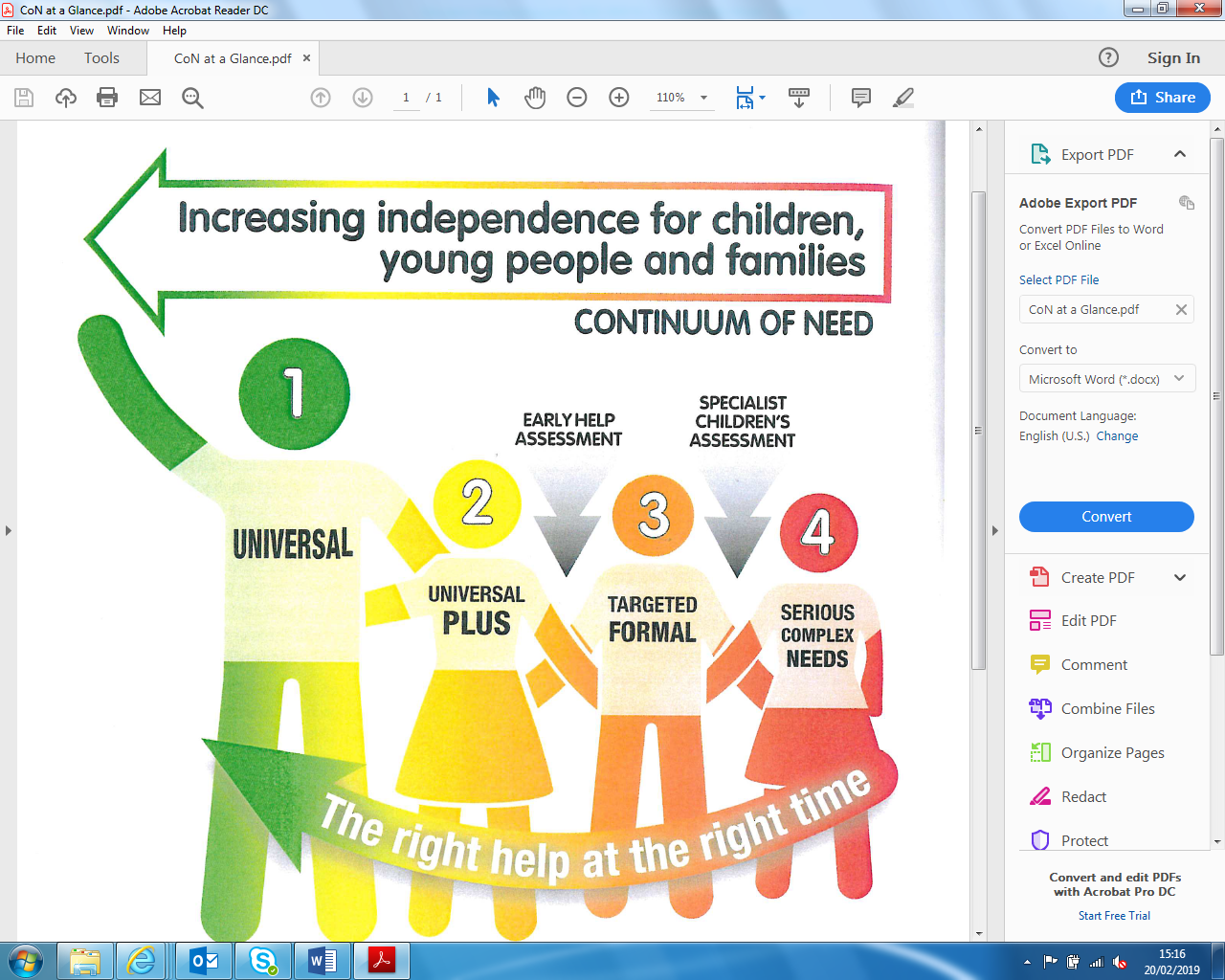 Level 1	Universal services are meeting the needs – no extra intervention needed.Level 2	For example a universal service is providing extra support, or have referred to one other single agency. Early Help Single AgencyLevel 3	Multi agency approach to support. Multi agency early help/ SoS assessment. Children First Hub and TAS arrangements may be able to support. Multi agency Early HelpLevel 4	Statutory intervention and assessment is needed where child is at risk or currently suffering significant harm. Social care/ police assess, investigate and lead at this level.School does have a duty to intervene early and support however it is not school’s responsibility to investigate or decide whether a child has been abused. Schools do not have the powers to investigate child protection concerns.If you are concerned about a pupil’s welfare:There will be occasions when staff may suspect that a pupil may be at risk, but have no ‘real’ evidence. The pupil’s behaviour may have changed, for example their artwork could be bizarre, they may write stories or poetry that reveal confusion, distress or mental health issues or their behaviour may have changed. In these circumstances, staff will give the pupil the opportunity to talk. The signs they have noticed may be due to a variety of factors, for example, a parent has moved out, a pet has died or a grandparent is very ill. It is fine for staff to ask the pupil if they are OK, if they are worried about anything or if everything is ok at home?Staff should record these early concerns. If the pupil does begin to reveal that they are being harmed, staff should follow the dealing with a disclosure/ allegation advice. Following an initial conversation with the pupil, if the member of staff remains concerned, they should discuss their concerns with a DSL. Notifying parents The school will normally seek to discuss any concerns about a pupil with their parents. This must be handled sensitively and a DSL will be in the most informed position to make contact with the parent in the event of a concern, suspicion or disclosure/ allegation. However, if the school believes that notifying parents could increase the risk to the child or exacerbate the problem, advice will first be sought from Social Care MASH or school link workers. We will be alert if parents and students ‘stories’ differ in any way e.g. with regards to how an injury was caused and will ensure this is noted and shared with other agencies as appropriate.If parents have any queries regarding safeguarding they are encouraged to contact a DSL.If the concern is low level and can be dealt with through the pastoral support in school  (Level 2) a DSL will initiate early intervention to:Use a restorative approach and engage with the parents/carers as soon as possible (unless the situation is so serious that would put the student at increased risk.) We then can evidence quick action was taken and the length of time of involvement.We will invite the parents/carers into school for a meeting to demonstrate professional concerns and discuss a supportive working partnership for the best interests of the student (e.g. breakfast club, additional in school support)At this meeting we will discuss the plan of next action should the situation not improve and offer signposting to other local services.We will record all contacts with the family, dates and times, including phone calls/letters.We will then monitor the student closely - behaviour/concerns/interaction with peers and parents/academic progress etc. This will demonstrate the frequency of concerns and help to build patterns.If necessary, the school will assess using the Signs of Safety framework – what are we worried about?, what’s working well?, what needs to happen? (Including all subsections, e.g. complicating factors) and then scaling.If school needs further help (i.e. move to level 3) other agencies/hub link worker will be contacted and if issues escalate the social worker link workers can be contacted or if necessary a referral made to social care/MASH (level 4)Risk assessments may be required in certain circumstances e.g. HSB. Schools can use a general risk assessment template and may wish to consult with other agencies for additional support and input.The Wakefield Neglect toolkit will be considered in any cases of Neglect.https://www.wakefieldscp.org.uk/professionals-and-practitioners/neglect-strategy/It is important to continually reassess concerns if there are no improvements.Dealing with Disclosures/ AllegationsIt takes a lot of courage for a child to disclose that they or their peers are being abused. There are many reasons why they may be blocked from telling including -they may feel ashamed, particularly if the abuse is sexual; their abuser may have threatened what will happen if they tell; they may have lost all trust in adults; or they may believe, or have been told, that the abuse is their own fault. If a pupil talks to a member of staff about any risks to their safety or wellbeing, the staff member will need to let the pupil know that they must pass the information on – staff are not allowed to keep secrets. The point at which they tell the pupil this is a matter for professional judgement. If they jump in immediately the pupil may think that they do not want to listen, if left until the very end of the conversation, the pupil may feel that they have been misled into revealing more than they would have otherwise.Bear in mind that in some cases children may tell ‘half a truth’ to test out how information may be handled by the listener. Children can also withdraw truthful disclosures/allegations later in the process if they feel things have gotten out of their control.  Effective communication and relationship building with children will help in these situations.During their conversations with the pupils it is best practice for staff to: Focus on listening rather than giving adviceAllow pupils to speak freelyRemain calm and not overreact – the pupil may stop talking if they feel they are upsetting their listenerGive reassuring nods or words of comfort –‘I want to help’, ‘This isn’t your fault’, ‘You are doing the right thing talking to me’Not be afraid of silences, and allow space and time for pupil to continue, staff will recognise the barriers the pupil may have had to overcome to disclose.Clarifying or repeating back to check what they have heard if needed but will not lead the discussion in any way and will not ask direct or leading questions – such as.. whether it happens to siblings too.Use questions such as Tell me what happened…..? Is there anything else you want to tell me? At an appropriate time tell the pupil that in order to help them, the member of staff must pass the information onNot automatically offer physical touch as comfort. It may be anything but comforting to a child who has been abused. However, this will be case and age specific. If it is appropriate and in the child’s best interest, the member of staff will use safe touch following advice given in Safer Working Practice guidelines and in training.Remember professional boundaries and not share personal experiences or information such as ‘that happened to me’Avoid admonishing the child for not disclosing earlier. Saying things such as ‘I wish you had told me about this when it started’ or ‘I can’t believe what I’m hearing’ is not helpful and may be interpreted by the child to mean that they have done something wrongNot pass judgement on the perpetratorTell the pupil what will happen next. The pupil may agree to go with you to see the Designated Safeguarding Lead. Otherwise let them know that you will be consulting them.Write up their conversation as soon as possible and hand it to the designated lead, do not discuss with other staff. Seek support if they feel distressed – From DSL team / helplines in contacts section.Staff should be aware that SEND students may face additional safeguarding challenges and any barriers to disclosure etc. should be removed.Records and Monitoring:Why recording is importantOur staff will be encouraged to understand why it is vital that recording is timely, comprehensive and accurate.  Cause for concerns are recorded on CPOMS and the DSL team should be alerted to all incidents. A proforma for recording is available. Any concerns about a child will be recorded in a professional manner and passed to a DSL as soon as possible.  All records will provide a factual and evidence based account and there will be accurate recording of any actions.  Records will be signed, dated and timed. We will seek the Childs voice/opinion and ensure this is noted in the records.At no time will a member of staff take photographic evidence of any injuries or marks to a child’s person.  The body map will be used in accordance with recording guidance. It may be appropriate on receipt of a concern for a DSL to open a secure safeguarding file and start a chronology page. This will help in building patterns and decision making. We will feedback to the staff member any actions, however this will be on a need to know basis. It may not be appropriate for staff members to know full details.The Safeguarding FileThe establishment of a safeguarding file is an important principle in terms of storing and collating information about children which relates to either a safeguarding concern or an accumulation of welfare concerns which are outside of the usual range of concerns in ordinary life events.  It needs to be borne in mind that what constitutes a ‘concern’ for one child may not be a ‘concern’ for another and the particular child’s circumstances and needs will differ i.e. a child subject to a child protection plan, looked after child, Child in Need may be looked at differently to a child recently bereaved, parental health issues etc.  We will therefore use professional judgement when making this decision as will have clear links and discussions between pastoral staff and DSL’s.This file will be kept separately from the main pupil file and will be held securely only to be accessed by appropriately trained DSL’s.  The main file, open to staff, will have a marker to signify that a separate safeguarding file exists for that child so that all staff coming into contact with that child are aware that an additional vulnerability exists. The school will keep professionally written records of concerns about children even where there is no need to refer the matter to external agencies immediately. Each child will have an individual file i.e. no family files. All incidents/episodes will be recorded e.g. phone calls to other agencies, in the chronology with more detail and analysis in the body of the file. This will help build a picture and help the DSL team in analysis and action, which may include no further action, monitoring, whether an Early help assessment  should be undertaken, or whether a referral should be made to other agencies - Social Care MASH/Children First Hubs/TAS in line with the Continuum of Need document (see link in appendix) and reflecting the Signs Of Safety approach. (see referral checklist on WSCP education webpage)In cases where there is multi agency involvement - meetings and plans, actions and responsibilities shall be clarified and outcomes recorded.In some cases files will be made available for external scrutiny for example by a regulatory agency or because of a serious case review or audit.Records will be kept up to date and reviewed regularly by a DSL to evidence and support actions taken by staff in discharging their safeguarding arrangements.  The Learning Mentor keeps a record of all children involved with outside agencies or who have had referrals. CPOMS records are updated with any further information and the Lead DSL is alerted to these updates. The DSL team review vulnerable children so that the whole team is aware of any developments and further action can be discussed. The file can be non-active in terms of monitoring i.e. a child is no longer CiC, subject to a child protection plan. If future concerns then arise it can be re-activated and indicated as such on the front sheet and on the chronology as new information arises.   If the child moves to another school, the file will be securely sent or taken, to a DSL at the new establishment/school within 5 days and a written receipt will be obtained.  There will be a timely liaison between each school’s DSL, and if necessary a face to face meeting, to ensure a smooth and safe transition for the child.  We will retain a copy of the chronology to evidence actions, in accordance with record retention guidance. https://learning.nspcc.org.uk/research-resources/briefings/child-protection-records-retention-storage-guidanceChild protection records may be exempt from the disclosure provisions of the Data Protection Act, which means that children and parents do not have an automatic right to see them in certain circumstances. If any member of staff receives a request from a pupil or parent to see child protection records, they will refer the request to the Headteacher, who will consult with information governance.Referral to Social Care MASH (Level 4)Wakefield offer a consultation service before referral is taken. It is important to ring for a discussion before filling in a MARF.A DSL will make a referral to Social Care MASH if it is believed that a pupil is suffering or is at risk of suffering significant harm – Level 4 on the Continuum of Need. In DSL absence anyone can make a referral. This is done in Wakefield with reference to the Continuum of Need (see link in appendix) and MARF Multi Agency Referral Form, sent securely. There is a DSL referral checklist and referral form available on WSCP safeguarding for schools webpage. Social care should inform the DSL of the outcome within one working day. If this does not happen the DSL should follow this up in the following days and escalate if required.If there is already a social worker assigned to this case, for safeguarding reasons, the social worker should be contacted directly. The pupil (subject to their age and understanding) and the parents will be told that a referral is being made, unless to do so would increase the risk to the child. The DSL will then be expected to take part in assessments, strategy meetings, case conferences etc. as and if required.Reports for meetings will be shared with parents beforehand, unless there is good reason not to and reports will be sent to the appropriate meeting chair if the DSL cannot attend in person.The Wakefield Neglect toolkit will be considered in any cases of Neglect before referrals are made to other agencies.https://www.wakefieldscp.org.uk/professionals-and-practitioners/neglect-strategy/Escalation / Professional DisagreementIf the situation does not appear to be improving or there is any professional disagreement with the outcome the school will press for reconsideration and follow WSCP professional disagreement procedure.https://westyorkscb.proceduresonline.com/p_res_profdisag.html?zoom_highlight=professional+disagreementAny member of staff can refer to other agencies in exceptional circumstances i.e. in an emergency or when there is a genuine concern that action has not been taken. Referral to PoliceRemember if a criminal offence has occurred it will be necessary to contact the police 101 or 999 as appropriate. It may be useful to state which department we require e.g. child safeguarding unit / CVE team / indecent images team.If we believe a child is being radicalised we will refer to the Prevent police officer using the referral form on the WSCP education page.When to Report to Police guidance:https://www.npcc.police.uk/documents/Children%20and%20Young%20people/When%20to%20call%20the%20police%20guidance%20for%20schools%20and%20colleges.pdfLocal partnership intelligence portal PIP – to report intelligence -does not replace usual procedures if child is at risk.Partnership Intelligence Portal | West Yorkshire PoliceHome VisitsWhen our staff are required to do home visits we will follow best practice and consult the checklisthttps://www.wakefieldscp.org.uk/education/templates/Confidentiality and Information Sharing Staff will only discuss concerns with a Designated Safeguarding Lead, Headteacher or Chair of Governors (depending on who is the subject of the concern). That person will then decide who else needs to have the information and they will disseminate it on a ‘need-to-know’ basis. We will normally seek to discuss any concerns about a pupil with their parents. This must be handled sensitively and a DSL will be in the most informed position to make contact with the parent in the event of a concern, suspicion or disclosure/ allegation. However, if we believe that notifying parents could increase the risk to the child or exacerbate the problem, advice will first be sought from Social Care MASH. The Seven Golden Rules for Safeguarding Information Sharing:Data Protection/Human rights laws are not a barrier.Be open and honest. (unless unsafe or inappropriate)Seek advice. (anonymise if necessary)Share with consent if appropriate.Consider safety and wellbeing.Necessary, proportionate, relevant, adequate, accurate, timely and secure.Keep a record of decision and reason for it.https://www.gov.uk/government/publications/safeguarding-practitioners-information-sharing-advicehttps://www.gov.uk/government/publications/data-protection-toolkit-for-schoolsData protection legislation GDPR does not prevent school staff from sharing information with relevant agencies, where that information may help to protect a child. Ideally information sharing will be done in writing so that there is an evidence trail however there may be occasions where this method is too slow. In cases where agencies such as MASH (Multi Agency Safeguarding Hub) ring the school requesting information reception staff will take a message and inform a DSL immediately, the DSL will ensure they can identify who is requesting the information before sharing and then record what has been shared, when, why and with whom.Child protection records may be exempt from the disclosure provisions of the Data Protection, which means that children and parents do not have an automatic right to see them in certain circumstances. However it will be usual practice for parents to have been informed of any concerns at the time. If any member of staff receives a request from a pupil or parent to see child protection records, they will refer the request to the Headteacher who will consult with information governance.Any personal safeguarding information shared with external agencies will be done so securely e.g. by secure email, password protected or recorded delivery.Local & National Contact DetailsWakefield Social Care MASHPhone; 	0345 8503 503		consultation is necessary before referralMinicom: 	01924 303450 (type talk welcome)Email; social_care_direct_children@wakefield.gov.ukWakefield Continuum of Need document;https://www.wakefieldscp.org.uk/professionals-and-practitioners/early-help-strategy/Wakefield Families Together websiteWakefield Families Together – Wakefield Families TogetherLocal Children First Hub Email; cfhwakefieldwest@wakefield.gov.uk Phone; 01924 303272http://earlyhelp.wakefield.gov.uk/children-and-families/children-first-hubs/School’s Social Care Link Worker (social worker)Name: Georgia HumphreysEmail: ghumhreys@wakefield.gov.uk phone: 07795 825821School’s Early Help Link Worker (Children first hub practitioner)/TASName: Adrian CarrEmail: acarr@wakefield.gov.uk Phone: 07387056601PoliceIf a criminal offence has occurred contact police via 101 or 999 as appropriate.Child Safeguarding Unitwakefield.sguchild@westyorkshire.pnn.police.ukCVE Police Team cveteam@wakefield.gov.uk01924 303570West Yorkshire Police partnership intelligence portal PIP – to report intelligence -does not replace usual procedures if child is at risk. (schools have one sign in all DSL’s have access to)Partnership Intelligence Portal | West Yorkshire PoliceWakefield Safeguarding Children Partnership WSCP/ 3 Safeguarding Partnershttps://www.wakefieldscp.org.uk/Local Authority Designated Officer (LADO) – for allegations against staffMarie Pettmanlado.referrals@wakefield.gov.uk01977 727032Safeguarding Advisor for EducationVicki Maybin vmaybin@wakefield.gov.uk 07788743527Safeguarding Information webpage for Wakefield Schools TRAINING OFFER, TEMPLATES, AUDIT, RESOURCES & local and national agencies, MANAGING ALLEGATIONS, https://www.wakefieldscp.org.uk/education/Future in Mind - Mental health practitioner Primary Practitioner - Sara KendrickEmail; sara.kendrick@swyt.nhs.ukPhone; 07717730425CAMHS Single point of access SPA01977 735865https://www.southwestyorkshire.nhs.uk/services/camhs-wakefield/Wakefield Resilience Frameworkhttps://www.riskandresilience.org.uk/Wakefield School nursing/ Health visiting servicehttps://www.bdct.nhs.uk/services/school-nursing-teams-wakefield/https://www.bdct.nhs.uk/services/health-visiting-wakefield/Wakefield District Domestic Abuse Service WDDAShttp://www.wakefield.gov.uk/health-care-and-advice/adults-and-older-people-services/domestic-abuse0800 915 1561domesticabuse@wakefield.gov.ukPrevent Contacts – referral form see templates on WSCP website.Prevent – Wakefield Community Safety Team communitysafety@wakefield.gov.uk 01924 306645 / 01924 306776 07468 700810 / 07827 955425Prevent Police Officers wd.prevent@westyorkshire.pnn.police.uk or 07789753634 / 07590357469Child Missing Education OfficersMarina Oldreive,Educational Welfare Officer 01924 307467educationcme@wakefield.gov.ukWakefield Education Welfare servicehttp://www.wakefield.gov.uk/schools-and-children/supporting-families/education-welfare-service/about-education-welfare-serviceVirtual Head for CiCJackie Roperjroper@wakefield.gov.ukWakefield Local Offer – for children with SEND and their familieshttp://wakefield.mylocaloffer.org/HomeNSPCC Speak out Stay safe service for Primary schoolshttps://learning.nspcc.org.uk/services/speak-out-stay-safeDrug support for young peoplehttps://www.turning-point.co.uk/Wakefield voluntary sector Young Lives Consortiumhttp://www.ylc.org.uk/Wakefield Adult Serviceshttp://www.wakefield.gov.uk/health-care-and-advice/adults-and-older-people-servicesWakefield Well Women Centrehttp://www.wellwomenwakefield.org.uk/Wakefield District Housing WDHhttps://www.wdh.co.uk/ContactUs/OneCALL 0345 8 507 507Other useful services; School nurseAngela WagstaffAngela.wagstaff@bdct.nhs.uk 07590624914Education welfare officerEmma Johnsonejohnson@ipmat.co.uk07503445201Education psychologistSarwat AkbarSarwatakbar999@gmail.comSEN team worker/CIATNea BondWakefield Youth Work Teamhttp://wfyouth.co.uk/Wakefield Young Carershttp://www.wakefield.gov.uk/schools-and-children/early-help/young-carersNSPCC Helpline0808 800 5000NSPCC Whistleblowing Helpline0800 028 0285NSPCC Report Abuse in Education0800 136 663Counter Terrorism helpline0800 789 321Forced Marriage Unit020 7008 0151  fmu@fco.gov.uk National Association People Abused in Childhood NAPAC0808 801 0331https://napac.org.uk/Stop It NowLeading charity working in the field of sexual abuse. Also provides support for people who are worried about their own thoughts or behaviour towards children.0808 1000 900http://www.stopitnow.org.uk/Professional Online Safety helpline0844 3814772